Lista Aula Teórica 11CAPÍTULO 2736E. Um capacitor de placas paralelas (a ar), com uma área de  e separação de placas de , é carregado sob uma diferença de potencial de . Determine (a) a capacitância, (b) o módulo da carga sobre cada placa, (c) a energia armazenada, (d) o campo elétrico entre as placas e (e) a densidade de energia entre as placas.46P. Um capacitor de placas paralelas tem placas de área  e separação  e é carregado sob uma diferença de potencial . A bateria que o carrega é, então, retirada e as placas são afastadas até que a separação entre elas seja de . Deduza expressões em termos de ,  e  para (a) a nova diferença de potencial, (b) as energias armazenadas inicial e final e (c) o trabalho necessário para separar as placas.47P. Um capacitor cilíndrico tem raios  e  como na Fig. 27-6. Mostre que metade da energia potencial elétrica armazenada está dentro de um cilindro cujo raio é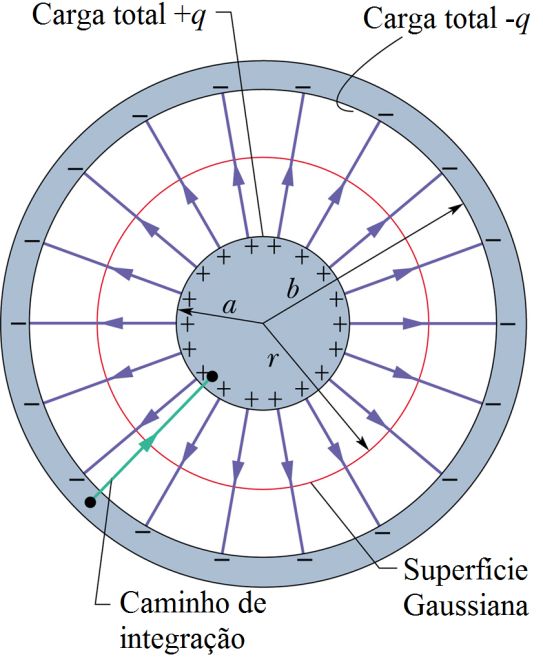 Fig. 27-6 Exercício 47.52E. Um capacitor de placas paralelas cheio de ar tem uma capacitância de . Dobra-se a separação das placas e insere-se parafina entre elas. A nova capacitância é . Determine a constante dielétrica da parafina.60P. Dois capacitores de placas paralelas têm a mesma área  e separação , mas as constantes dielétricas dos materiais entre as placas são:  em um deles e  no outro. (a) Determine a capacitância equivalente quando eles são ligados em paralelo. (b) Sabendo-se que a carga total sobre a combinação em paralelo é , qual é a carga sobre o capacitor de capacitância maior?63P. Um capacitor de placas paralelas, de área , é preenchido com dois dielétricos, como é mostrado na Fig. 27-34. Mostre que a capacitância é dada porVerifique essa fórmula para todos os casos limites possíveis. (Sugestão: Podemos considerar tal arranjo como dois capacitores em paralelo?)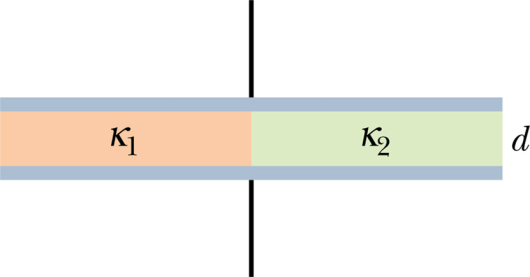 Fig. 27-34 Problema 63.64P. Um capacitor de placas paralelas, de área , é preenchido com dois dielétricos como mostra a Fig. 27-35. Mostre que a capacitância é dada porVerifique essa fórmula para todos os casos limites possíveis. (Sugestão: Podemos considerar tal arranjo como dois capacitores em série?)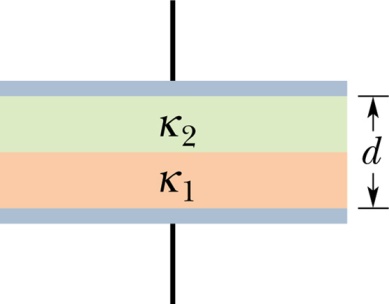 Fig. 27-35 Problema 64.65P. Qual é a capacitância do capacitor, com placas de área , mostrado na Fig. 27-36?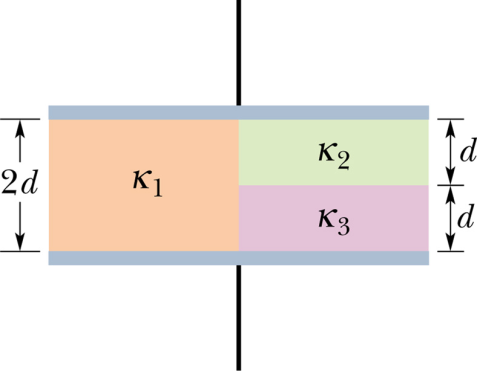 Fig. 27-36 Problema 65.RespostasCapítulo 27:36. (a) C =  (b) q = CV (c) U =  (d) V = Ed (e) U =  ε0E2 46. (a) V = 2V (b) Uf = 2Ui (c) W =  52. K =  60. (a) Ceq =  (b) q1 =  65.  